.Intro:     Start on VocalsS1:  Chasse R, rock back recover, chasse L, rock back recoverS2:  Walks forward, R shuffle forward, rock recover, coaster crossRestart here on Wall 5 (facing 12.00)S3: Grapevine R, L kick ball cross, step touchS4: Monterey turn ¼ R, R jazz box crossLive, Love, DanceContact:  snailham56@yahoo.co.uk'Cause All I Am Is You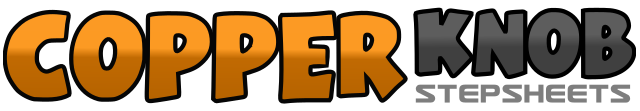 .......Count:32Wall:4Level:Beginner.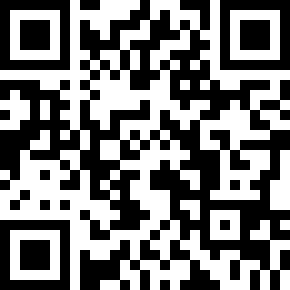 Choreographer:Julie Snailham (ES) - September 2018Julie Snailham (ES) - September 2018Julie Snailham (ES) - September 2018Julie Snailham (ES) - September 2018Julie Snailham (ES) - September 2018.Music:All I Am Is You – Jess GlynnAll I Am Is You – Jess GlynnAll I Am Is You – Jess GlynnAll I Am Is You – Jess GlynnAll I Am Is You – Jess Glynn........1&2Step R to R side, step L next to R, step R to R side3-4Rock back on L, recover on R5&6Step L to L Side, step R next to L, step L to L side7-8Rock back on R, recover on L1-2Walk forward R, walk forward L3&4Shuffle forward stepping R, L, R5-6Rock forward on L, recover back on R7&8Step back on L, Step R next to L, Cross L over R1-2Step R to R side, step L behind R3-4Step R to R side, touch L next to R5&6Kick L out to L diagonal, step L beside R, cross R over L7,8Step L to L side, touch R next to L1-2Point R to R, make ¼ turn R, step R by L3-4Point L to L, place L next to R5-6Cross R over L, step back on L7-8Step R to R side, Cross L over R